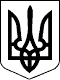 121 СЕСІЯ  ЩАСЛИВЦЕВСЬКОЇ СІЛЬСЬКОЇ РАДИ7 СКЛИКАННЯРІШЕННЯ25.06.2020 р.                                          № 2334с. ЩасливцевеПро деякі питання впорядкування адрес при об'єднанні земельних ділянок приватної власності.Розглянувши заяву фізичної особи громадянина *** щодо впорядкування (присвоєння) адреси новостворюваної земельної ділянки що утворюються шляхом об'єднання земельних ділянок приватної власності, та додані документи керуючись ст. 26 Закону України "Про місцеве самоврядування в Україні", сесія Щасливцевської сільської ради ВИРІШИЛА:1. За умови об'єднання (без зміни їх цільового призначення) в одну земельну ділянку, земельної ділянки з кадастровим номером 6522186500:01:001:02*** (КВЦПЗ – 02.01, площею 0,0807 га.) з земельною ділянкою з кадастровим номером 6522186500:01:001:02*** (КВЦПЗ – 02.01, площею 0,0797 га.) які належать на праві приватної власності фізичній особі громадянину *** (РНОКПП – ***) (в Державному реєстрі речових прав на нерухоме майно: реєстраційний номер об’єкту нерухомого майна – *** номера записів про право власності – ***, реєстраційний номер об’єкту нерухомого майна – *** номера записів про право власності – ***), новостворюваній земельній ділянці загальною площею 0,1604 га. залишити стару адресу – вул.. Айвазовського, *** в с. Щасливцеве Генічеського району Херсонської області.2. Контроль за виконанням цього рішення покласти на Постійну комісію Щасливцевської сільської ради з питань регулювання земельних відносин та охорони навколишнього середовища.Сільський голова                                                   В. ПЛОХУШКО 